Hyo Jae YoonAssociate Professor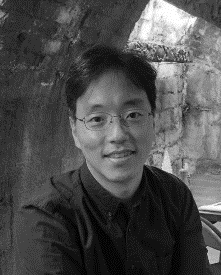 Department of ChemistryKorea UniversityRM 307, Asan Science Building, Seoul, Korea, Phone: +82-2-3290-3149E-mail: hyoon@korea.ac.kr Academic Records2005, Sogang University (B.S. in Chemistry)2010, Northwestern University (Ph.D in Materials Chemistry)Professional Career2010-2014, Postdoctoral Fellow, Harvard University2014-present, Assistant, Associate Professor at Korea UniversitySelectedPublications1. Ga-based liquid metal micro/nanoparticles: recent advances and applications, Yoon* et al., Small, 2019, in press.2. Two Different Length-Dependent Regimes in Thermoelectric Large-Area Junctions of n-Alkanethiolates, Yoon* et al., Chem. Mater., 2019, 31, 5973-5890.3. Structure-Thermopower Relationships in Molecular Thermoelectrics, Yoon* et al., J. Mater. Chem. A, 2019, 7, 14419-14446.4. Molecularly Controlled Stark Effect Induces Significant Rectification in Polycyclic Aromatic Hydrocarbon-terminated n-Alkanethiolates, Yoon* et al., Nano Lett., 2019, 19, 545-553.5. A New Approach for Large-Area Thermoelectric Junctions with Liquid Eutectic Gallium-Indium Electrode, Yoon* et al., Nano Lett. 2018, 18, 7715-7718.6. Elucidating the Role of Molecule-Electrode Interfacial Defects in Charge Tunneling Characteristics of Large-area Junctions, Yoon* et al., J. Am. Chem. Soc., 2018, 140, 12303–12307.7, Deconvolution of Tunneling Current in Large-Area Junctions Formed with Mixed Self-Assembled Monolayers, Yoon* et al., J. Phys. Chem. Lett., 2018, 9, 4578-4583.8. Maskless Arbitrary Writing of Molecular Tunnel Junctions, Yoon* et al., ACS Appl. Mater. Interfaces, 2017, 9, 40556–40563.9. Formation of Triboelectric Series via Atomic Level Surface Functionalization for Triboelectric Energy Harvesting, Yoon* et al., ACS Nano, 2017, 11, 6131-6138.10. Gradients of Rectification: Tuning Molecular Electronic Devices by the Controlled Use of Different-Sized Diluents in Heterogeneous Self-Assembled Monolayers, Yoon* et al., Angew. Chem. Int. Ed., 2016, 55, 10307-10311.